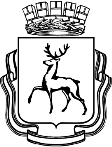 АДМИНИСТРАЦИЯ ГОРОДА НИЖНЕГО НОВГОРОДАПОСТАНОВЛЕНИЕВ соответствии со статьей 179 Бюджетного кодекса Российской Федерации, статьей 43 Устава города Нижнего Новгорода, постановлением администрации города Нижнего Новгорода от 08.07.2014 № 2542 «Об утверждении перечня муниципальных программ города Нижнего Новгорода», постановлением администрации города Нижнего Новгорода от 08.04.2014 № 1228 «Об утверждении Порядка разработки, реализации и оценки эффективности муниципальных программ города Нижнего Новгорода и Методических рекомендаций по разработке и реализации муниципальных программ города Нижнего Новгорода» администрация города Нижнего Новгорода постановляет:1. Утвердить прилагаемую муниципальную программу города Нижнего Новгорода «Охрана окружающей среды города Нижнего Новгорода» на 2023-2028 годы.2. Признать утратившими силу с 01.01.2023 в части действия муниципальной программы «Охрана окружающей среды» на 2019-2024 годы:2.1. Постановление администрации города Нижнего Новгорода от 23.01.2019 № 115 «Об утверждении муниципальной программы «Охрана окружающей среды города Нижнего Новгорода» на 2019-2024 годы».2.2. Постановление администрации города Нижнего Новгорода от 22.10.2019 № 3948 «О внесении изменений в постановление администрации города Нижнего Новгорода от 23.01.2019 № 115».2.3. Постановление администрации города Нижнего Новгорода от 25.02.2020 № 609 «О внесении изменений в постановление администрации города Нижнего Новгорода от 23.01.2019 № 115».2.4. Постановление администрации города Нижнего Новгорода от 14.08.2020 № 2850 «О внесении изменений в постановление администрации города Нижнего Новгорода от 23.01.2019 № 115».2.5. Постановление администрации города Нижнего Новгорода от 14.08.2020 № 2850 «О внесении изменений в постановление администрации города Нижнего Новгорода от 23.01.2019 № 115».2.6. Постановление администрации города Нижнего Новгорода от 22.09.2020 № 3425 «О внесении изменений в постановление администрации города Нижнего Новгорода от 23.01.2019 № 115».2.7. Постановление администрации города Нижнего Новгорода от 14.01.2021 № 33 «О внесении изменений в постановление администрации города Нижнего Новгорода от 23.01.2019 № 115».2.8. Постановление администрации города Нижнего Новгорода от 22.03.2021 № 1109 «О внесении изменений в постановление администрации города Нижнего Новгорода от 23.01.2019 № 115».2.9. Постановление администрации города Нижнего Новгорода от 31.05.2021 № 2304 «О внесении изменений в постановление администрации города Нижнего Новгорода от 23.01.2019 № 115».2.10. Постановление администрации города Нижнего Новгорода от 18.08.2021 № 3444 «О внесении изменений в постановление администрации города Нижнего Новгорода от 23.01.2019 № 115».2.11. Постановление администрации города Нижнего Новгорода от 15.11.2021 № 4993 «О внесении изменений в постановление администрации города Нижнего Новгорода от 23.01.2019 № 115».2.12. Постановление администрации города Нижнего Новгорода от 11.03.2022 № 954 «О внесении изменений в постановление администрации города Нижнего Новгорода от 23.01.2019 № 115».2.13. Постановление администрации города Нижнего Новгорода от 16.05.2022 № 2093 «О внесении изменений в постановление администрации города Нижнего Новгорода от 23.01.2019 № 115».2.14. Постановление администрации города Нижнего Новгорода от 08.08.2022 № 3959 «О внесении изменений в постановление администрации города Нижнего Новгорода от 23.01.2019 № 115».2.15. Постановление администрации города Нижнего Новгорода от 12.08.2022 № 4080 «О внесении изменений в постановление администрации города Нижнего Новгорода от 23.01.2019 № 115».3. Управлению информационной политики администрации города Нижнего Новгорода обеспечить опубликование настоящего постановления в официальном печатном средстве массовой информации - газете «День города. Нижний Новгород».4. Юридическому департаменту администрации города Нижнего Новгорода (Витушкина Т.А.) обеспечить размещение настоящего постановления на официальном сайте администрации города Нижнего Новгорода в информационно-телекоммуникационной сети «Интернет».5. Контроль за исполнением постановления возложить на первого заместителя главы администрации города Нижнего Новгорода Сивохина Д.Г.Глава города                                                                                           Ю.В. ШалабаевА.А. Максимов435 58 10УТВЕРЖДЕНА постановлением администрации городаот _________  № ___МУНИЦИПАЛЬНАЯ ПРОГРАММА«Охрана окружающей среды города Нижнего Новгорода»на 2023 - 2028 годы(далее - муниципальная программа, программа)Раздел 1. ПАСПОРТ МУНИЦИПАЛЬНОЙ ПРОГРАММЫРаздел 2. Текстовая часть муниципальной программы2.1. Характеристика текущего состояния.Нижний Новгород, расположенный на слиянии двух крупнейших рек России - Волги и Оки, является одним из крупнейших по насыщению промышленными производствами городов-миллионников Российской Федерации. Ведущими отраслями промышленности города являются радиоэлектроника, машиностроение и металлообработка, авто-, судо- и авиастроение, химическая и нефтехимическая промышленность, пищевая промышленность, черная и цветная металлургия, электроэнергетика, строительство и деревообработка.Сегодня на территории города функционируют свыше 500 крупных промышленных предприятий и объединений, десятки тысяч организаций различных форм собственности и частных предпринимателей.Промышленные производства приводят к увеличению антропогенной нагрузки на все компоненты природной среды (атмосферный воздух, воду, почву, зеленые насаждения и т.п.), однако экологическая обстановка в городе на протяжении последних лет остается стабильной и в целом благоприятной.Сохранение леса как важнейшего компонента биосферы и стабилизатора крупномасштабных природных процессов, источника ценных биологических ресурсов является необходимым условием устойчивого социально-экономического развития города Нижнего Новгорода.По масштабам и характеру воздействия на леса огонь был и остается доминирующим фактором, определяющим структуру и динамику земель лесного фонда. Стихийные пожары оказывают разрушительное воздействие на лесную флору, фауну, органический слой почвы. Наибольшему риску в пожарном отношении подвергаются хвойные насаждения Автозаводского, Нижегородского и Сормовского районов города, особенно хвойные молодняки. Охрана лесов от пожаров остается важнейшим направлением муниципальной политики, обеспечивающим экологическую безопасность муниципального образования город Нижний Новгород и сохранение ресурсного потенциала лесов.Программа предусматривает дальнейшее развитие охраны лесов от пожаров и других неблагоприятных факторов (ветровалы, буреломы, затопление и иное), которые до настоящего времени являются главными факторами повреждения и гибели городских лесов.Достаточно высокой является общая площадь лесов, которые погибают от влияния вредных организмов, промышленных выбросов и неблагоприятных погодных факторов: в среднем около 0,03 тыс. гектаров ежегодно. Очаги опасных и карантинных видов вредных организмов на территории городских лесов города Нижнего Новгорода не зарегистрированы. Для сохранения стабильной санитарной и лесопатологической ситуации на территории городских лесов, закрепленных за МКУ «Нижегородлес», ежегодно проводятся мероприятия по предупреждению распространения вредных организмов: уборка неликвидной древесины и рубка аварийных деревьев. Рубка аварийных деревьев проводится в целях недопущения вреда жизни и здоровью граждан или ущерба государственному имуществу и имуществу граждан и юридических лиц. Уборка неликвидной древесины (уборка как поваленных, так и стоящих деревьев, древесина которых оставляется на перегнивание на лесосеке) проводится в местах образования ветровала, бурелома, снеголома, пожара и других повреждений, с целью исключения возникновения угрозы пожарной опасности в лесах и возникновения очагов вредных организмов. Целью проведения указанных мероприятий является постоянное поддержание стабильного удовлетворительного лесопатологического состояния насаждений на площади городских лесов.Объемы рубок ухода в молодняках (осветления, прочистки) ежегодно формируются по состоянию нуждающихся в данном уходе хвойных насаждений первого класса возраста. Рубки осветления направлены на улучшение породного и качественного состава молодняков и условий роста деревьев целевых древесных пород, рубки прочистки направлены на продолжение формирования породного и качественного состава молодняков, а также на регулирование густоты лесных насаждений и улучшение условий роста деревьев целевых древесных пород. Реализация программы предусматривает интенсификацию использования лесов, в частности, проведение мероприятий лесоустройства, формирование данных лесного реестра, информатизацию системы лесного хозяйства, снижение уровня нарушений лесного законодательства на подведомственных территориях МКУ «Нижегородлес».Лесоустройство - это система мероприятий, направленных на обеспечение рационального использования, повышение продуктивности, воспроизводство, охрану и защиту лесов, а также повышение культуры лесного хозяйства. Лесоустройство включает в себя изучение лесорастительных и экономических условий территории, разработку проектов ведения лесного хозяйства, обоснование объемов лесохозяйственных мероприятий и возможный размер пользования древесиной.По данным на 1 января 2022 года 79% площади городских лесов имеют лесоустройства более 20 лет. Имеется необходимость в модернизации технологии лесоустроительных работ на основе современных методов оценки лесных ресурсов и информационных технологий, повышения уровня развития системы муниципального лесного надзора и системы государственного пожарного надзора в лесах.В лесном хозяйстве города накопились системные проблемы, тенденции развития которых при сохранении текущей ситуации могут усилиться. Эти проблемы препятствуют повышению эффективности использования, охраны, защиты и воспроизводства лесов, улучшению их продуктивности и качества, сохранению экологических функций лесных насаждений и биологического разнообразия, что значительно снижает роль лесов в улучшении качества жизни граждан.Важнейшее значение в обеспечении устойчивого управления лесами имеет качество информации о динамике лесов и их использовании, получаемой при осуществлении государственной инвентаризации лесов и лесных мониторингов. Существующая система сбора и обработки такой информации не в полной мере отвечает требованиям современных управленческих технологий.Следует отметить наличие проблем в использовании городских лесов в целях социально-экономического развития на подведомственных территориях МКУ «Нижегородлес». Одним из неотъемлемых конституционных прав каждого гражданина нашей страны является право на благоприятную окружающую среду, закрепленное статьей 42 Конституции Российской Федерации. Одним из основных элементов благоприятной окружающей среды является лес, он занимает примерно половину суши нашей страны, от него в очень большой степени зависит качество многих других элементов: воды, воздуха, мест отдыха.В связи с этим защитные леса оказались в очень сложном положении. С одной стороны, они все больше и больше нужны людям, поскольку качество окружающей среды имеет для современного человека все возрастающее значение. С другой стороны, защитные леса все сильнее страдают от изменения окружающей их среды, нарушения природных механизмов саморегуляции и самоподдержания. В целом представляется очевидной необходимость принятия мер по сохранению системы защитных лесов, обеспечению в них качественного лесного хозяйства, соответствующего целевому назначению лесов. Ежегодно для решения поставленной муниципальной программой задачи «Организация использования, охраны, защиты, воспроизводства городских лесов» на территории городских лесов, закрепленных за МКУ «Нижегородлес», производится посадка лесных культур площадью 1,0 га. При этом общая площадь городских лесов не увеличивается, изменяется лишь площадь, занимаемая лесными насаждениями, которые высаживаются на образовавшихся безлесных участках, таких как: гари, погибшие насаждения, пустыри, прогалины и т.п. Одним из основных принципов охраны окружающей среды является ответственность органов местного самоуправления за обеспечение благоприятной окружающей среды и экологической безопасности на соответствующих территориях. Деятельность органов местного самоуправления в сфере охраны окружающей среды и природных ресурсов осуществляется в рамках Федерального закона от 06.10.2003 № 131-ФЗ «Об общих принципах организации местного самоуправления в Российской Федерации», Федерального закона от 10.01.2002 № 7-ФЗ «Об охране окружающей среды», Устава Нижнего Новгорода, других нормативных и законодательных актов. К вопросам местного значения городского округа относятся:организация мероприятий по охране окружающей среды;организация и развитие системы экологического образования, воспитание и формирование экологической культуры;соблюдение права каждого на получение достоверной информации о состоянии окружающей среды;создание и развитие современной инфраструктуры сбора отходов потребления;мероприятия по ликвидации несанкционированных свалок в границах городов и наиболее опасных объектов накопленного экологического вреда окружающей среде;ряд других вопросов.Для решения данных вопросов администрация города Нижнего Новгорода, в рамках своих полномочий, принимает все необходимые меры. Уполномоченным органом администрации Нижнего Новгорода в области охраны окружающей среды на территории города является муниципальное казенное учреждение «Комитет охраны окружающей среды и природных ресурсов города Нижнего Новгорода». Деятельность Комитета направлена на решение задач органов местного самоуправления в области охраны окружающей среды и природных ресурсов на территории муниципального образования Нижний Новгород:1. Мониторинг за состоянием окружающей среды.С целью комплексного наблюдения за состоянием окружающей среды, в том числе компонентов природной среды, естественных экологических систем, за происходящими в них процессами, явлениями, оценкой и прогнозом изменений состояния окружающей среды, на территории города Нижнего Новгорода осуществление экологического мониторинга:а) Предоставление администрации города Нижнего Новгорода информации о состоянии загрязнения водных объектов и почвы в рекреационных зонах на территории города:- Лабораторно-производственный контроль качества воды и почвы в зонах рекреации водных объектов города Нижнего Новгорода.- Санитарно-эпидемиологическая экспертиза по объектам окружающей среды с результатами лабораторно-инструментальных исследований (вода, почва).2. Аналитический контроль состояния окружающей среды на территории города Нижнего Новгорода:- осуществление отборов проб  и проведение анализов природной и сточной воды, атмосферного воздуха и почвы по заданиям администрации города и природоохранных надзорных органов, сравнение с установленными нормативами.3. Эколого-просветительская деятельность.1) Участие в федеральных, областных и городских экологических форумах, конференциях, семинарах по поручению администрации города Нижнего Новгорода. Издание информационно-методических материалов:опубликование ежегодных докладов об экологической обстановке и природоохранной деятельности в Нижнем Новгороде;распространение информационных и познавательных материалов для детей дошкольного и школьного возраста.2) Организация и развитие системы экологического образования и воспитания и формирование экологической культуры:в детских дошкольных, школьных и других образовательных учреждениях проводение уроков экологии, конкурсов рисунка и других мероприятий;организация субботников, трудовых десантов, экологических акций.3) Организация и проведение экологических олимпиад, конкурсов, фестивалей, акций.Проблемы в сфере обращения с отходами приводят к неблагоприятным экологическим и экономическим последствиям, негативному воздействию на окружающую среду.Одни из причин, которые обуславливают развитие в Нижегородской области негативной ситуации в сфере обращения отходов, является:не соответствие объектов размещения отходов, экологическим и санитарным требованиям, используемые в сфере обращения с отходами;накопленные проблемы предшествующих периодов (наличие значительного количества отходов, не утилизированных из-за отсутствия соответствующих технологий).Модернизация инфраструктуры сбора и транспортирования отходов путем приобретения мусорных контейнеров и (или) бункеров и создание (обустройство) контейнерных площадок решит часть проблем в сфере обращения с отходами.Поскольку ликвидация накопленного вреда окружающей среде - это одно из условий улучшения качества окружающей среды, комфортной и безопасной среды для жизни, то важным направлением работы является ликвидация несанкционированных свалок в границах городов и наиболее опасных объектов накопленного экологического вреда окружающей среде, в рамках федерального проекта «Чистая страна» национального проекта «Экология».Перечень мероприятий, запланированных в рамках федерального проекта «Чистая страна» к реализации в части ликвидации свалок в границах городов:На территории города Нижнего Новгорода, по экспертной оценке на ноябрь 2013 года, наблюдалась высокая численность безнадзорных животных, порядка 7000 голов.Законом Нижегородской области от 03.10.2013 № 129-З органам местного самоуправления с 01.01.2014 были переданы отдельные государственные полномочия по организации проведения мероприятий по предупреждению и ликвидации болезней животных, их лечению, защите населения от болезней, общих для человека и животных, в части отлова и содержания безнадзорных животных.Полномочия по дополнительным видам работ - стерилизации или кастрации по показаниям животных без владельцев были переданы органам местного самоуправления Законом Нижегородской области от 30 июня 2014 года № 76-З.В 2014 - 2022 годах администрацией города Нижнего Новгорода реализованы мероприятия в целях осуществления полномочий по организации деятельности по предупреждению и ликвидации болезней животных, их лечению, защите населения от болезней, общих для человека и животных, в части отлова и содержания безнадзорных животных, а также работ по стерилизации или кастрации по показаниям животных без владельцев. В рамках настоящей муниципальной программы планируется продолжить работу в сфере отлова и содержания животных без владельцев в целях создания благоприятной окружающей среды для населения города.2.2. Цели, задачи муниципальной программы.Целью программы является улучшение экологической ситуации на территории города.Для достижения цели программы требуется решение следующих задач:1. Организация использования, охраны, защиты, воспроизводства городских лесов.2. Снижение техногенной нагрузки на окружающую среду города.3. Повышение эффективности отлова и содержания животных без владельцев.2.3. Сроки и этапы реализации программы.Программу планируется реализовать без выделения этапов с 2023 по 2028 годы.2.4. Целевые индикаторы программы.Таблица 1Сведения о целевых индикаторах муниципальной программы Таблица 2Методика расчета целевых индикаторов муниципальной программы2.5. Меры правового регулирования.Разработка муниципальных правовых актов не планируется.2.6. Участие в реализации муниципальной программы муниципальных унитарных предприятий, хозяйственных обществ, акции, доли в уставном капитале которых принадлежат муниципальному образованию город Нижний Новгород, общественных, научных и иных организаций не планируется.2.7. Обоснование объема финансовых ресурсов.Таблица 3Ресурсное обеспечение реализации муниципальной программыза счет средств бюджета города Нижнего Новгорода2.8. Анализ рисков реализации муниципальной программы.Наиболее приоритетными рисками реализации программы (по высокой вероятности возникновения и тяжести последствий) являются риски, связанные с возникновением экстремальных природных, аварийных технологических ситуаций, требующих применения мер экстренного реагирования, введения особых режимов, незапланированного увеличения объемов реабилитационных работ и необходимости привлечения дополнительного финансирования для их осуществления. Достаточно серьезными (вследствие умеренно высокой вероятности возникновения и тяжести последствий) являются риски, связанные со вспышками массового размножения хозяйственно опасных вредных организмов. Для смягчения последствий таких рисков необходима разработка специальных планов реагирования (что обеспечит оперативное принятие управленческих решений) и создание резервов как материально-технических, так и финансовых ресурсов.К основным рискам также относятся: нормативно-правовые, финансово-экономические, социально-экономические.Нормативно-правовые и организационные риски заключаются в изменении структуры и задач территориальных подразделений органов местного самоуправления, участвующих в реализации подпрограммных мероприятий, изменении нормативно-правовой базы.Минимизировать возможные отклонения в выполнении программных мероприятий и исключить негативные последствия позволит осуществление рационального управления реализацией программы, своевременное внесение изменений в программу, взвешенный подход при принятии решений о корректировке нормативных правовых актов, действующих в сфере реализации программы.Финансово-экономический риск заключается в недостаточном финансировании реализации программы.Минимизировать действие данного риска возможно за счет принятия мер для более эффективного распределения и использования имеющихся финансовых средств.К этой же группе относятся риски, связанные с социально-экономическими факторами, недостаточность местных трудовых ресурсов и квалифицированных кадров, а также пассивное сопротивление отдельных граждан и общественных организаций проведению мероприятий программы. Для снижения вероятности и тяжести последствий этой группы рисков необходимо совершенствование планирования работ, регулирование договорных отношений.3. Оценка планируемой эффективности муниципальной программыПри выполнении программы будет обеспечено: многоцелевое, рациональное, непрерывное, неистощительное лесопользование; улучшение качества и продуктивности лесов, сохранение их средообразующих, водоохранных, оздоровительных функций, использование лесов способами, не наносящими вреда окружающей среде; создание условий для комплексного и эффективного освоения лесов на подведомственных территориях МКУ «Нижегородлес».Обеспечение контроля МКУ «Комитет охраны окружающей среды и природных ресурсов города Нижнего Новгорода» за состоянием атмосферного воздуха, водных объектов и почвы на территории города дает возможность предотвращения негативного воздействия хозяйственной и иной деятельности на окружающую среду. Совершенствование системы экологического воспитания и образования развивает экологическую культуру населения, экологически оправданное поведение и чувство любви к родному краю, ответственность за сохранение его природы.Модернизация инфраструктуры сбора и транспортирования отходов путем приобретения мусорных контейнеров и (или) бункеров и создание (обустройство) контейнерных площадок решит часть проблем в сфере обращения с отходами.4. План реализации муниципальной программыТаблица 4«План реализации муниципальной программы«Охрана окружающей среды города Нижнего Новгорода»на 2019 - 2024 годы на 2022 год____________________________________________________________________________________________________№┌┐Ответственный исполнитель муниципальной программыДепартамент благоустройства администрации города Нижнего НовгородаДепартамент благоустройства администрации города Нижнего НовгородаДепартамент благоустройства администрации города Нижнего НовгородаДепартамент благоустройства администрации города Нижнего НовгородаДепартамент благоустройства администрации города Нижнего НовгородаДепартамент благоустройства администрации города Нижнего НовгородаДепартамент благоустройства администрации города Нижнего НовгородаСоисполнители муниципальной программыАдминистрации районов города Нижнего Новгорода, в том числе Административно-территориальное образование Новинский сельсовет.
Муниципальное казенное учреждение «Нижегородское городское лесничество» (далее - МКУ «Нижегородлес»)
Муниципальное казенное учреждение «Комитет охраны окружающей среды и природных ресурсов города Нижнего Новгорода» (далее - МКУ «Горкомэкологии Нижнего Новгорода»)
Департамент благоустройства администрации города Нижнего Новгорода (далее - ДБ)Администрации районов города Нижнего Новгорода, в том числе Административно-территориальное образование Новинский сельсовет.
Муниципальное казенное учреждение «Нижегородское городское лесничество» (далее - МКУ «Нижегородлес»)
Муниципальное казенное учреждение «Комитет охраны окружающей среды и природных ресурсов города Нижнего Новгорода» (далее - МКУ «Горкомэкологии Нижнего Новгорода»)
Департамент благоустройства администрации города Нижнего Новгорода (далее - ДБ)Администрации районов города Нижнего Новгорода, в том числе Административно-территориальное образование Новинский сельсовет.
Муниципальное казенное учреждение «Нижегородское городское лесничество» (далее - МКУ «Нижегородлес»)
Муниципальное казенное учреждение «Комитет охраны окружающей среды и природных ресурсов города Нижнего Новгорода» (далее - МКУ «Горкомэкологии Нижнего Новгорода»)
Департамент благоустройства администрации города Нижнего Новгорода (далее - ДБ)Администрации районов города Нижнего Новгорода, в том числе Административно-территориальное образование Новинский сельсовет.
Муниципальное казенное учреждение «Нижегородское городское лесничество» (далее - МКУ «Нижегородлес»)
Муниципальное казенное учреждение «Комитет охраны окружающей среды и природных ресурсов города Нижнего Новгорода» (далее - МКУ «Горкомэкологии Нижнего Новгорода»)
Департамент благоустройства администрации города Нижнего Новгорода (далее - ДБ)Администрации районов города Нижнего Новгорода, в том числе Административно-территориальное образование Новинский сельсовет.
Муниципальное казенное учреждение «Нижегородское городское лесничество» (далее - МКУ «Нижегородлес»)
Муниципальное казенное учреждение «Комитет охраны окружающей среды и природных ресурсов города Нижнего Новгорода» (далее - МКУ «Горкомэкологии Нижнего Новгорода»)
Департамент благоустройства администрации города Нижнего Новгорода (далее - ДБ)Администрации районов города Нижнего Новгорода, в том числе Административно-территориальное образование Новинский сельсовет.
Муниципальное казенное учреждение «Нижегородское городское лесничество» (далее - МКУ «Нижегородлес»)
Муниципальное казенное учреждение «Комитет охраны окружающей среды и природных ресурсов города Нижнего Новгорода» (далее - МКУ «Горкомэкологии Нижнего Новгорода»)
Департамент благоустройства администрации города Нижнего Новгорода (далее - ДБ)Администрации районов города Нижнего Новгорода, в том числе Административно-территориальное образование Новинский сельсовет.
Муниципальное казенное учреждение «Нижегородское городское лесничество» (далее - МКУ «Нижегородлес»)
Муниципальное казенное учреждение «Комитет охраны окружающей среды и природных ресурсов города Нижнего Новгорода» (далее - МКУ «Горкомэкологии Нижнего Новгорода»)
Департамент благоустройства администрации города Нижнего Новгорода (далее - ДБ)Цели муниципальной программыУлучшение экологической ситуации на территории городаУлучшение экологической ситуации на территории городаУлучшение экологической ситуации на территории городаУлучшение экологической ситуации на территории городаУлучшение экологической ситуации на территории городаУлучшение экологической ситуации на территории городаУлучшение экологической ситуации на территории городаЗадачи муниципальной программыОрганизация использования, охраны, защиты, воспроизводства городских лесов
Снижение техногенной нагрузки на окружающую среду города
Повышение эффективности отлова и содержания животных без владельцевОрганизация использования, охраны, защиты, воспроизводства городских лесов
Снижение техногенной нагрузки на окружающую среду города
Повышение эффективности отлова и содержания животных без владельцевОрганизация использования, охраны, защиты, воспроизводства городских лесов
Снижение техногенной нагрузки на окружающую среду города
Повышение эффективности отлова и содержания животных без владельцевОрганизация использования, охраны, защиты, воспроизводства городских лесов
Снижение техногенной нагрузки на окружающую среду города
Повышение эффективности отлова и содержания животных без владельцевОрганизация использования, охраны, защиты, воспроизводства городских лесов
Снижение техногенной нагрузки на окружающую среду города
Повышение эффективности отлова и содержания животных без владельцевОрганизация использования, охраны, защиты, воспроизводства городских лесов
Снижение техногенной нагрузки на окружающую среду города
Повышение эффективности отлова и содержания животных без владельцевОрганизация использования, охраны, защиты, воспроизводства городских лесов
Снижение техногенной нагрузки на окружающую среду города
Повышение эффективности отлова и содержания животных без владельцевЭтапы и сроки реализации муниципальной программыРеализуется в 2023 - 2028 годах в один этапРеализуется в 2023 - 2028 годах в один этапРеализуется в 2023 - 2028 годах в один этапРеализуется в 2023 - 2028 годах в один этапРеализуется в 2023 - 2028 годах в один этапРеализуется в 2023 - 2028 годах в один этапРеализуется в 2023 - 2028 годах в один этапОбъемы бюджетных ассигнований муниципальной программы за счет средств бюджета города Нижнего НовгородаОтветственный исполнитель, соисполнителиРасходы (руб.), годыРасходы (руб.), годыРасходы (руб.), годыРасходы (руб.), годыРасходы (руб.), годыРасходы (руб.), годыОбъемы бюджетных ассигнований муниципальной программы за счет средств бюджета города Нижнего НовгородаОтветственный исполнитель, соисполнители2023 год2024 год2025 год2026 год2027 год2028 годОбъемы бюджетных ассигнований муниципальной программы за счет средств бюджета города Нижнего НовгородаВсего449181900,00209610800,00209610800,00209610800,00209610800,00209610800,00Объемы бюджетных ассигнований муниципальной программы за счет средств бюджета города Нижнего НовгородаДБ993457,099137561,809137561,809137561,809137561,809137561,80Объемы бюджетных ассигнований муниципальной программы за счет средств бюджета города Нижнего НовгородаАдминистрации районов города (ДБ)87303097,9179842233,2079842233,2079842233,2079842233,2079842233,20Объемы бюджетных ассигнований муниципальной программы за счет средств бюджета города Нижнего НовгородаМКУ «Нижегородлес» (ДБ)79841600,0079841600,0079841600,0079841600,0079841600,0079841600,00Объемы бюджетных ассигнований муниципальной программы за счет средств бюджета города Нижнего НовгородаМКУ «Горкомэкологии Нижнего Новгорода» (ДБ)281043745,0040789405,0040789405,0040789405,0040789405,0040789405,00Целевые индикаторы муниципальной программыДоля общих стандартных анализов контролируемых показателей в сравнении с установленными нормативами по отношению к общему количеству контролируемых показателей – 92%
Доля площади посадки лесных культур по отношению к общей площади городских лесов, находящихся в ведении МКУ «Нижегородлес» – 0,01%.Доля площади мероприятий по предупреждению распространения вредных организмов по отношению к общей площади городских лесов, находящихся в ведении МКУ «Нижегородлес» – 2,0%.Доля обновления лесоустроительных знаков по отношению к общему количеству лесоустроительных знаков на территории городских лесов, находящихся в ведении МКУ «Нижегородлес»  – 11,8%.Доля стандартных анализов контролируемых показателей в сравнении с установленными нормативами по отношению к общему количеству контролируемых показателей (по направлению природные и сточные воды) - 92%.
Доля стандартных анализов контролируемых показателей в сравнении с установленными нормативами по отношению к общему количеству контролируемых показателей (по направлению почва) - 92%.
Доля стандартных анализов контролируемых показателей в сравнении с установленными нормативами по отношению к общему количеству контролируемых показателей (по направлению атмосферный воздух) - 92%.
Доля животных, в отношении которых в период реализации программы проведены мероприятия по отлову и содержанию, по отношению к общей численности животных без владельцев - 100%.Доля ликвидированных несанкционированных свалок в границах городов и наиболее опасных объектов накопленного экологического вреда окружающей среде к количеству свалок в границах города Нижнего Новгорода ликвидируемые в рамках федерального проекта «Чистая страна» - 100%.Доля общих стандартных анализов контролируемых показателей в сравнении с установленными нормативами по отношению к общему количеству контролируемых показателей – 92%
Доля площади посадки лесных культур по отношению к общей площади городских лесов, находящихся в ведении МКУ «Нижегородлес» – 0,01%.Доля площади мероприятий по предупреждению распространения вредных организмов по отношению к общей площади городских лесов, находящихся в ведении МКУ «Нижегородлес» – 2,0%.Доля обновления лесоустроительных знаков по отношению к общему количеству лесоустроительных знаков на территории городских лесов, находящихся в ведении МКУ «Нижегородлес»  – 11,8%.Доля стандартных анализов контролируемых показателей в сравнении с установленными нормативами по отношению к общему количеству контролируемых показателей (по направлению природные и сточные воды) - 92%.
Доля стандартных анализов контролируемых показателей в сравнении с установленными нормативами по отношению к общему количеству контролируемых показателей (по направлению почва) - 92%.
Доля стандартных анализов контролируемых показателей в сравнении с установленными нормативами по отношению к общему количеству контролируемых показателей (по направлению атмосферный воздух) - 92%.
Доля животных, в отношении которых в период реализации программы проведены мероприятия по отлову и содержанию, по отношению к общей численности животных без владельцев - 100%.Доля ликвидированных несанкционированных свалок в границах городов и наиболее опасных объектов накопленного экологического вреда окружающей среде к количеству свалок в границах города Нижнего Новгорода ликвидируемые в рамках федерального проекта «Чистая страна» - 100%.Доля общих стандартных анализов контролируемых показателей в сравнении с установленными нормативами по отношению к общему количеству контролируемых показателей – 92%
Доля площади посадки лесных культур по отношению к общей площади городских лесов, находящихся в ведении МКУ «Нижегородлес» – 0,01%.Доля площади мероприятий по предупреждению распространения вредных организмов по отношению к общей площади городских лесов, находящихся в ведении МКУ «Нижегородлес» – 2,0%.Доля обновления лесоустроительных знаков по отношению к общему количеству лесоустроительных знаков на территории городских лесов, находящихся в ведении МКУ «Нижегородлес»  – 11,8%.Доля стандартных анализов контролируемых показателей в сравнении с установленными нормативами по отношению к общему количеству контролируемых показателей (по направлению природные и сточные воды) - 92%.
Доля стандартных анализов контролируемых показателей в сравнении с установленными нормативами по отношению к общему количеству контролируемых показателей (по направлению почва) - 92%.
Доля стандартных анализов контролируемых показателей в сравнении с установленными нормативами по отношению к общему количеству контролируемых показателей (по направлению атмосферный воздух) - 92%.
Доля животных, в отношении которых в период реализации программы проведены мероприятия по отлову и содержанию, по отношению к общей численности животных без владельцев - 100%.Доля ликвидированных несанкционированных свалок в границах городов и наиболее опасных объектов накопленного экологического вреда окружающей среде к количеству свалок в границах города Нижнего Новгорода ликвидируемые в рамках федерального проекта «Чистая страна» - 100%.Доля общих стандартных анализов контролируемых показателей в сравнении с установленными нормативами по отношению к общему количеству контролируемых показателей – 92%
Доля площади посадки лесных культур по отношению к общей площади городских лесов, находящихся в ведении МКУ «Нижегородлес» – 0,01%.Доля площади мероприятий по предупреждению распространения вредных организмов по отношению к общей площади городских лесов, находящихся в ведении МКУ «Нижегородлес» – 2,0%.Доля обновления лесоустроительных знаков по отношению к общему количеству лесоустроительных знаков на территории городских лесов, находящихся в ведении МКУ «Нижегородлес»  – 11,8%.Доля стандартных анализов контролируемых показателей в сравнении с установленными нормативами по отношению к общему количеству контролируемых показателей (по направлению природные и сточные воды) - 92%.
Доля стандартных анализов контролируемых показателей в сравнении с установленными нормативами по отношению к общему количеству контролируемых показателей (по направлению почва) - 92%.
Доля стандартных анализов контролируемых показателей в сравнении с установленными нормативами по отношению к общему количеству контролируемых показателей (по направлению атмосферный воздух) - 92%.
Доля животных, в отношении которых в период реализации программы проведены мероприятия по отлову и содержанию, по отношению к общей численности животных без владельцев - 100%.Доля ликвидированных несанкционированных свалок в границах городов и наиболее опасных объектов накопленного экологического вреда окружающей среде к количеству свалок в границах города Нижнего Новгорода ликвидируемые в рамках федерального проекта «Чистая страна» - 100%.Доля общих стандартных анализов контролируемых показателей в сравнении с установленными нормативами по отношению к общему количеству контролируемых показателей – 92%
Доля площади посадки лесных культур по отношению к общей площади городских лесов, находящихся в ведении МКУ «Нижегородлес» – 0,01%.Доля площади мероприятий по предупреждению распространения вредных организмов по отношению к общей площади городских лесов, находящихся в ведении МКУ «Нижегородлес» – 2,0%.Доля обновления лесоустроительных знаков по отношению к общему количеству лесоустроительных знаков на территории городских лесов, находящихся в ведении МКУ «Нижегородлес»  – 11,8%.Доля стандартных анализов контролируемых показателей в сравнении с установленными нормативами по отношению к общему количеству контролируемых показателей (по направлению природные и сточные воды) - 92%.
Доля стандартных анализов контролируемых показателей в сравнении с установленными нормативами по отношению к общему количеству контролируемых показателей (по направлению почва) - 92%.
Доля стандартных анализов контролируемых показателей в сравнении с установленными нормативами по отношению к общему количеству контролируемых показателей (по направлению атмосферный воздух) - 92%.
Доля животных, в отношении которых в период реализации программы проведены мероприятия по отлову и содержанию, по отношению к общей численности животных без владельцев - 100%.Доля ликвидированных несанкционированных свалок в границах городов и наиболее опасных объектов накопленного экологического вреда окружающей среде к количеству свалок в границах города Нижнего Новгорода ликвидируемые в рамках федерального проекта «Чистая страна» - 100%.Доля общих стандартных анализов контролируемых показателей в сравнении с установленными нормативами по отношению к общему количеству контролируемых показателей – 92%
Доля площади посадки лесных культур по отношению к общей площади городских лесов, находящихся в ведении МКУ «Нижегородлес» – 0,01%.Доля площади мероприятий по предупреждению распространения вредных организмов по отношению к общей площади городских лесов, находящихся в ведении МКУ «Нижегородлес» – 2,0%.Доля обновления лесоустроительных знаков по отношению к общему количеству лесоустроительных знаков на территории городских лесов, находящихся в ведении МКУ «Нижегородлес»  – 11,8%.Доля стандартных анализов контролируемых показателей в сравнении с установленными нормативами по отношению к общему количеству контролируемых показателей (по направлению природные и сточные воды) - 92%.
Доля стандартных анализов контролируемых показателей в сравнении с установленными нормативами по отношению к общему количеству контролируемых показателей (по направлению почва) - 92%.
Доля стандартных анализов контролируемых показателей в сравнении с установленными нормативами по отношению к общему количеству контролируемых показателей (по направлению атмосферный воздух) - 92%.
Доля животных, в отношении которых в период реализации программы проведены мероприятия по отлову и содержанию, по отношению к общей численности животных без владельцев - 100%.Доля ликвидированных несанкционированных свалок в границах городов и наиболее опасных объектов накопленного экологического вреда окружающей среде к количеству свалок в границах города Нижнего Новгорода ликвидируемые в рамках федерального проекта «Чистая страна» - 100%.Доля общих стандартных анализов контролируемых показателей в сравнении с установленными нормативами по отношению к общему количеству контролируемых показателей – 92%
Доля площади посадки лесных культур по отношению к общей площади городских лесов, находящихся в ведении МКУ «Нижегородлес» – 0,01%.Доля площади мероприятий по предупреждению распространения вредных организмов по отношению к общей площади городских лесов, находящихся в ведении МКУ «Нижегородлес» – 2,0%.Доля обновления лесоустроительных знаков по отношению к общему количеству лесоустроительных знаков на территории городских лесов, находящихся в ведении МКУ «Нижегородлес»  – 11,8%.Доля стандартных анализов контролируемых показателей в сравнении с установленными нормативами по отношению к общему количеству контролируемых показателей (по направлению природные и сточные воды) - 92%.
Доля стандартных анализов контролируемых показателей в сравнении с установленными нормативами по отношению к общему количеству контролируемых показателей (по направлению почва) - 92%.
Доля стандартных анализов контролируемых показателей в сравнении с установленными нормативами по отношению к общему количеству контролируемых показателей (по направлению атмосферный воздух) - 92%.
Доля животных, в отношении которых в период реализации программы проведены мероприятия по отлову и содержанию, по отношению к общей численности животных без владельцев - 100%.Доля ликвидированных несанкционированных свалок в границах городов и наиболее опасных объектов накопленного экологического вреда окружающей среде к количеству свалок в границах города Нижнего Новгорода ликвидируемые в рамках федерального проекта «Чистая страна» - 100%.п/пЛиквидация выявленных несанкционированных свалок в границах городовСрок реализации1.Рекультивация земельного участка, занятого свалкой отходов с адресным ориентиром: г. Нижний Новгород, Московский район, Московское шоссе, д. 473, д. 47520232.Рекультивация земельного участка, занятого свалкой отходов с адресным ориентиром: г. Нижний Новгород, ул. Заовражная2023№ п/пНаименование цели муниципальной программы, задачи, целевого индикатораЕдиница измеренияЗначение целевого индикатораЗначение целевого индикатораЗначение целевого индикатораЗначение целевого индикатораЗначение целевого индикатораЗначение целевого индикатораЗначение целевого индикатораЗначение целевого индикатораЗначение целевого индикатораЗначение целевого индикатораЗначение целевого индикатора№ п/пНаименование цели муниципальной программы, задачи, целевого индикатораЕдиница измерения2023 год2024 год2025 год2025 год2025 год2026 год2026 год2026 год2026 год2027 год2028 год123456667777891.Цель. Улучшение экологической ситуации на территории городаЦель. Улучшение экологической ситуации на территории городаЦель. Улучшение экологической ситуации на территории городаЦель. Улучшение экологической ситуации на территории городаЦель. Улучшение экологической ситуации на территории городаЦель. Улучшение экологической ситуации на территории городаЦель. Улучшение экологической ситуации на территории городаЦель. Улучшение экологической ситуации на территории городаЦель. Улучшение экологической ситуации на территории городаЦель. Улучшение экологической ситуации на территории городаЦель. Улучшение экологической ситуации на территории городаЦель. Улучшение экологической ситуации на территории городаЦель. Улучшение экологической ситуации на территории городаДоля общих стандартных анализов контролируемых показателей в сравнении с установленными нормативами по отношению к общему количеству контролируемых показателей%90909191919191919192921.1.Задача. Организация использования, охраны, защиты, воспроизводства городских лесовЗадача. Организация использования, охраны, защиты, воспроизводства городских лесовЗадача. Организация использования, охраны, защиты, воспроизводства городских лесовЗадача. Организация использования, охраны, защиты, воспроизводства городских лесовЗадача. Организация использования, охраны, защиты, воспроизводства городских лесовЗадача. Организация использования, охраны, защиты, воспроизводства городских лесовЗадача. Организация использования, охраны, защиты, воспроизводства городских лесовЗадача. Организация использования, охраны, защиты, воспроизводства городских лесовЗадача. Организация использования, охраны, защиты, воспроизводства городских лесовЗадача. Организация использования, охраны, защиты, воспроизводства городских лесовЗадача. Организация использования, охраны, защиты, воспроизводства городских лесовЗадача. Организация использования, охраны, защиты, воспроизводства городских лесовЗадача. Организация использования, охраны, защиты, воспроизводства городских лесовДоля площади посадки лесных культур по отношению к общей площади городских лесов, находящихся в ведении МКУ «Нижегородлес»%0,010,010,010,010,010,010,010,010,010,010,01Доля площади мероприятий по предупреждению распространения вредных организмов по отношению к общей площади городских лесов, находящихся в ведении МКУ «Нижегородлес»%2,02,02,02,02,02,02,02,02,02,02,0Доля обновления лесоустроительных знаков по отношению к общему количеству лесоустроительных знаков на территории городских лесов, находящихся в ведении МКУ «Нижегородлес»%11,811,811,811,811,811,811,811,811,811,811,81.2.Задача. Снижение техногенной нагрузки на окружающую среду городаЗадача. Снижение техногенной нагрузки на окружающую среду городаЗадача. Снижение техногенной нагрузки на окружающую среду городаЗадача. Снижение техногенной нагрузки на окружающую среду городаЗадача. Снижение техногенной нагрузки на окружающую среду городаЗадача. Снижение техногенной нагрузки на окружающую среду городаЗадача. Снижение техногенной нагрузки на окружающую среду городаЗадача. Снижение техногенной нагрузки на окружающую среду городаЗадача. Снижение техногенной нагрузки на окружающую среду городаЗадача. Снижение техногенной нагрузки на окружающую среду городаЗадача. Снижение техногенной нагрузки на окружающую среду городаЗадача. Снижение техногенной нагрузки на окружающую среду городаЗадача. Снижение техногенной нагрузки на окружающую среду городаДоля стандартных анализов контролируемых показателей в сравнении с установленными нормативами по отношению к общему количеству контролируемых показателей (по направлению природные и сточные воды)%9090909091919191929292Доля стандартных анализов контролируемых показателей в сравнении с установленными нормативами по отношению к общему количеству контролируемых показателей (по направлению почва)%9090909091919191929292Доля стандартных анализов контролируемых показателей в сравнении с установленными нормативами по отношению к общему количеству контролируемых показателей (по направлению атмосферный воздух) %9090909091919191929292Доля ликвидированных несанкционированных свалок в границах городов и наиболее опасных объектов накопленного экологического вреда окружающей среде к количеству свалок в границах города Нижнего Новгорода ликвидируемые в рамках федерального проекта «Чистая страна»%1001001001001001001001001001001001.3.Задача. Повышение эффективности отлова и содержания животных без владельцевЗадача. Повышение эффективности отлова и содержания животных без владельцевЗадача. Повышение эффективности отлова и содержания животных без владельцевЗадача. Повышение эффективности отлова и содержания животных без владельцевЗадача. Повышение эффективности отлова и содержания животных без владельцевЗадача. Повышение эффективности отлова и содержания животных без владельцевЗадача. Повышение эффективности отлова и содержания животных без владельцевЗадача. Повышение эффективности отлова и содержания животных без владельцевЗадача. Повышение эффективности отлова и содержания животных без владельцевЗадача. Повышение эффективности отлова и содержания животных без владельцевЗадача. Повышение эффективности отлова и содержания животных без владельцевЗадача. Повышение эффективности отлова и содержания животных без владельцевЗадача. Повышение эффективности отлова и содержания животных без владельцевДоля животных, в отношении которых в период реализации программы проведены мероприятия по отлову и содержанию, по отношению к общей численности животных без владельцев%100100100100100100100100100100100№ п/пНаименование цели муниципальной программы, задачи, целевого индикатораЕдиница измеренияНПА, определяющий методику расчета целевого индикатораРасчет целевого индикатораРасчет целевого индикатораИсходные данные для расчета значений целевого индикатораИсходные данные для расчета значений целевого индикатораИсходные данные для расчета значений целевого индикатора№ п/пНаименование цели муниципальной программы, задачи, целевого индикатораЕдиница измеренияНПА, определяющий методику расчета целевого индикатораформула расчетабуквенное обозначение переменной в формуле расчетаисточник исходных данныхметод сбора исходных данныхпериодичность сбора и срок представления исходных данных1234567891.Площадь посадки лесных культур по отношению к общей площади городских лесов, находящихся в ведении МКУ «Нижегородлес»%-D = Sлк / Sоб x 100%Sлк – ежегодная площадь посадки лесных культур;Sоб - общая площадь городских лесов, находящихся в ведении МКУ «Нижегородлес»Проекты лесных культур, акт технической приемки, книга лесных культуробследование площадей, пригодных для посадки лесных культурмесячная (весенний и осенний периоды)2.Площадь мероприятий по предупреждению распространения вредных организмов по отношению к общей площади городских лесов, находящихся в ведении МКУ «Нижегородлес»%-D = (Sрад + Sунд) / Sоб x 100%Sрад – ежегодная площадь, пройденная рубкой аварийных деревьев; Sунд – ежегодная площадь, пройденная уборкой неликвидной;Sоб - общая площадь городских лесов, находящихся в ведении МКУ «Нижегородлес»Акты натурного обследования, распоряжение администрации о вырубке, акты освидетельствования мест рубокобследование лесных насажденийгодовая3.Количество обновленных лесоустроительных знаков по отношению к общему количеству лесоустроительных знаков на территории городских лесов находящихся в ведении МКУ «Нижегородлес»%-D = Nус / Nоб x 100%Nус – количество ежегодно установленных квартальных столбов; Nоб – общее количество квартальных столбов на территории городских лесов, находящихся в ведении МКУ «Нижегородлес»Проекты лесохозяйственных мероприятийОбследование лесоустроительных знаковгодовая4.Доля животных, в отношении которых в период реализации программы проведены мероприятия по отлову и содержанию, по отношению к общей численности животных без владельцев%-D=x/n x 100%n - количество животных без владельцев подлежащие отлову по информации Комитета ветеринарии Нижегородской области;x - количество животных без владельцев, в отношении которых проведены мероприятия по отлову и содержаниюИнформация Комитета ветеринарии Нижегородской области, ведомственная отчетностьВнутренний учетгодовая5.Доля общих стандартных анализов контролируемых показателей в сравнении с установленными нормативами по отношению к общему количеству контролируемых показателей%-D = (n1 + n2 + ni) / N x 100%Ni – контролируемый показатель без отклонения от норматива;N - общее количество контролируемых показателейВедомственная отчетностьлабораторные исследованиягодовая6.Доля стандартных анализов контролируемых показателей в сравнении с установленными нормативами по отношению к общему количеству контролируемых показателей (по направлению природные и сточные воды)%-D = (n1 + n2 + ni) / N x 100%Ni – контролируемый показатель без отклонения от норматива;N - общее количество контролируемых показателейВедомственная отчетностьлабораторные исследованиягодовая7.Доля стандартных анализов контролируемых показателей в сравнении с установленными нормативами по отношению к общему количеству контролируемых показателей (по направлению почва)%-D = (n1 + n2 + ni) / N x 100%Ni – контролируемый показатель без отклонения от норматива;N - общее количество контролируемых показателейВедомственная отчетностьлабораторные исследованиягодовая8.Доля стандартных анализов контролируемых показателей в сравнении с установленными нормативами по отношению к общему количеству контролируемых показателей (по направлению атмосферный воздух)%-D = (n1 + n2 + ni) / N x 100%ni – контролируемый показатель без отклонения от норматива;N - общее количество контролируемых показателейВедомственная отчетностьлабораторные исследованиягодовая9.Доля ликвидированных несанкционированных свалок в границах городов и наиболее опасных объектов накопленного экологического вреда окружающей среде к количеству свалок в границах города Нижнего Новгорода ликвидируемые в рамках федерального проекта «Чистая страна»%-D = Ni / N x 100%Ni – количество ликвидированных несанкционированных свалок в рамках федерального проекта «Чистая страна»;N - количество свалок в границах города Нижнего Новгорода ликвидируемые в рамках федерального проекта «Чистая страна»Ведомственная отчетностьВнутренний учетгодовая№ п/п№ п/пКод основного мероприятия целевой статьи расходовКод основного мероприятия целевой статьи расходовНаименование муниципальной программы, основного мероприятияОтветственный исполнитель, соисполнительРасходы, руб.Расходы, руб.Расходы, руб.Расходы, руб.Расходы, руб.Расходы, руб.№ п/п№ п/пКод основного мероприятия целевой статьи расходовКод основного мероприятия целевой статьи расходовНаименование муниципальной программы, основного мероприятияОтветственный исполнитель, соисполнитель2023 год2024 год2025 год2026 год2027 год2028 год1122345678910Муниципальная программа «Охрана окружающей среды города Нижнего Новгорода»Муниципальная программа «Охрана окружающей среды города Нижнего Новгорода»Муниципальная программа «Охрана окружающей среды города Нижнего Новгорода»Муниципальная программа «Охрана окружающей среды города Нижнего Новгорода»Муниципальная программа «Охрана окружающей среды города Нижнего Новгорода»Всего, в том числе:449181900,00209610800,00209610800,00209610800,00209610800,00209610800,00Муниципальная программа «Охрана окружающей среды города Нижнего Новгорода»Муниципальная программа «Охрана окружающей среды города Нижнего Новгорода»Муниципальная программа «Охрана окружающей среды города Нижнего Новгорода»Муниципальная программа «Охрана окружающей среды города Нижнего Новгорода»Муниципальная программа «Охрана окружающей среды города Нижнего Новгорода»ДБ993457,099137561,809137561,809137561,809137561,809137561,80Муниципальная программа «Охрана окружающей среды города Нижнего Новгорода»Муниципальная программа «Охрана окружающей среды города Нижнего Новгорода»Муниципальная программа «Охрана окружающей среды города Нижнего Новгорода»Муниципальная программа «Охрана окружающей среды города Нижнего Новгорода»Муниципальная программа «Охрана окружающей среды города Нижнего Новгорода»Администрации районов города (ДБ)87303097,9179842233,2079842233,2079842233,2079842233,2079842233,20Муниципальная программа «Охрана окружающей среды города Нижнего Новгорода»Муниципальная программа «Охрана окружающей среды города Нижнего Новгорода»Муниципальная программа «Охрана окружающей среды города Нижнего Новгорода»Муниципальная программа «Охрана окружающей среды города Нижнего Новгорода»Муниципальная программа «Охрана окружающей среды города Нижнего Новгорода»МКУ «Нижегородлес» (ДБ)79841600,0079841600,0079841600,0079841600,0079841600,0079841600,00Муниципальная программа «Охрана окружающей среды города Нижнего Новгорода»Муниципальная программа «Охрана окружающей среды города Нижнего Новгорода»Муниципальная программа «Охрана окружающей среды города Нижнего Новгорода»Муниципальная программа «Охрана окружающей среды города Нижнего Новгорода»Муниципальная программа «Охрана окружающей среды города Нижнего Новгорода»МКУ «Горкомэкологии Нижнего Новгорода» (ДБ)281043745,0040789405,0040789405,0040789405,0040789405,0040789405,001.17 П 0117 П 01Обеспечение деятельности МКУ «Нижегородское городское лесничество»Обеспечение деятельности МКУ «Нижегородское городское лесничество»Всего, в том числе:79841600,0079841600,0079841600,0079841600,0079841600,0079841600,001.17 П 0117 П 01Обеспечение деятельности МКУ «Нижегородское городское лесничество»Обеспечение деятельности МКУ «Нижегородское городское лесничество»МКУ «Нижегородлес» (ДБ)79841600,0079841600,0079841600,0079841600,0079841600,0079841600,002.17 П 0217 П 02Проведение комплекса работ по охране, анализу и предупреждению негативного воздействия на окружающую среду городаПроведение комплекса работ по охране, анализу и предупреждению негативного воздействия на окружающую среду городаВсего, в том числе:94995000,0096412400,0096412400,0096412400,0096412400,0096412400,002.17 П 0217 П 02Проведение комплекса работ по охране, анализу и предупреждению негативного воздействия на окружающую среду городаПроведение комплекса работ по охране, анализу и предупреждению негативного воздействия на окружающую среду городаМКУ «Горкомэкологии Нижнего Новгорода» (ДБ)6698445,007432605,007432605,007432605,007432605,007432605,002.17 П 0217 П 02Проведение комплекса работ по охране, анализу и предупреждению негативного воздействия на окружающую среду городаПроведение комплекса работ по охране, анализу и предупреждению негативного воздействия на окружающую среду городаДБ993457,099137561,809137561,809137561,809137561,809137561,802.17 П 0217 П 02Проведение комплекса работ по охране, анализу и предупреждению негативного воздействия на окружающую среду городаПроведение комплекса работ по охране, анализу и предупреждению негативного воздействия на окружающую среду городаАдминистрации районов города (ДБ)87303097,9179842233,2079842233,2079842233,2079842233,2079842233,203.17 П 0317 П 03Расходы на обеспечение деятельности МКУ "Комитет охраны окружающей среды и природных ресурсов города Нижнего Новгорода»Расходы на обеспечение деятельности МКУ "Комитет охраны окружающей среды и природных ресурсов города Нижнего Новгорода»Всего, в том числе:30614300,0030614300,0030614300,0030614300,0030614300,0030614300,003.17 П 0317 П 03Расходы на обеспечение деятельности МКУ "Комитет охраны окружающей среды и природных ресурсов города Нижнего Новгорода»Расходы на обеспечение деятельности МКУ "Комитет охраны окружающей среды и природных ресурсов города Нижнего Новгорода»МКУ «Горкомэкологии Нижнего Новгорода» (ДБ)30614300,0030614300,0030614300,0030614300,0030614300,0030614300,004.17 П 0417 П 04Проведение мероприятий по отлову и содержанию безнадзорных животныхПроведение мероприятий по отлову и содержанию безнадзорных животныхВсего, в том числе:2742500,002742500,002742500,002742500,002742500,002742500,004.17 П 0417 П 04Проведение мероприятий по отлову и содержанию безнадзорных животныхПроведение мероприятий по отлову и содержанию безнадзорных животныхМКУ «Горкомэкологии Нижнего Новгорода» (ДБ)2742500,002742500,002742500,002742500,002742500,002742500,005.17 П G117 П G1Реализация федерального проекта «Чистая страна»Реализация федерального проекта «Чистая страна»Всего, в том числе:240988500,000,000,000,000,000,005.17 П G117 П G1Реализация федерального проекта «Чистая страна»Реализация федерального проекта «Чистая страна»МКУ «Горкомэкологии Нижнего Новгорода» (ДБ)240988500,000,000,000,000,000,00№ п/пКод основного мероприятия целевой статьи расходовКод основного мероприятия целевой статьи расходовНаименование подпрограммы, задачи, основные мероприятия, мероприятияОтветственный за выполнение мероприятия (управление, отдел)СрокСрокПоказатели непосредственного результата реализации мероприятия (далее - ПНР)Показатели непосредственного результата реализации мероприятия (далее - ПНР)Показатели непосредственного результата реализации мероприятия (далее - ПНР)Объемы финансового обеспечения, руб.Объемы финансового обеспечения, руб.Объемы финансового обеспечения, руб.Объемы финансового обеспечения, руб.№ п/пКод основного мероприятия целевой статьи расходовКод основного мероприятия целевой статьи расходовНаименование подпрограммы, задачи, основные мероприятия, мероприятияОтветственный за выполнение мероприятия (управление, отдел)начала реализацииокончания реализацииНаименование ПНРЕд. изм.ЗначениеСобственные городские средстваСредства областного бюджетаСредства федерального бюджетаПрочие источники122345678910111213Всего по муниципальной программе «Охрана окружающей среды города Нижнего Новгорода»Всего по муниципальной программе «Охрана окружающей среды города Нижнего Новгорода»Всего по муниципальной программе «Охрана окружающей среды города Нижнего Новгорода»Всего по муниципальной программе «Охрана окружающей среды города Нижнего Новгорода»Всего по муниципальной программе «Охрана окружающей среды города Нижнего Новгорода»Всего по муниципальной программе «Охрана окружающей среды города Нижнего Новгорода»Всего по муниципальной программе «Охрана окружающей среды города Нижнего Новгорода»Всего по муниципальной программе «Охрана окружающей среды города Нижнего Новгорода»Всего по муниципальной программе «Охрана окружающей среды города Нижнего Новгорода»Всего по муниципальной программе «Охрана окружающей среды города Нижнего Новгорода»205 188 771,04123 814 800,00305 873 800,00Задача. Организация использования, охраны, защиты, воспроизводства городских лесовЗадача. Организация использования, охраны, защиты, воспроизводства городских лесовЗадача. Организация использования, охраны, защиты, воспроизводства городских лесовЗадача. Организация использования, охраны, защиты, воспроизводства городских лесовЗадача. Организация использования, охраны, защиты, воспроизводства городских лесовЗадача. Организация использования, охраны, защиты, воспроизводства городских лесовЗадача. Организация использования, охраны, защиты, воспроизводства городских лесовЗадача. Организация использования, охраны, защиты, воспроизводства городских лесовЗадача. Организация использования, охраны, защиты, воспроизводства городских лесовЗадача. Организация использования, охраны, защиты, воспроизводства городских лесов79 841 600,001.17 П 0117 П 01Основное мероприятие. Обеспечение деятельности МКУ «Нижегородское городское лесничество»Основное мероприятие. Обеспечение деятельности МКУ «Нижегородское городское лесничество»Основное мероприятие. Обеспечение деятельности МКУ «Нижегородское городское лесничество»Основное мероприятие. Обеспечение деятельности МКУ «Нижегородское городское лесничество»Основное мероприятие. Обеспечение деятельности МКУ «Нижегородское городское лесничество»Основное мероприятие. Обеспечение деятельности МКУ «Нижегородское городское лесничество»Основное мероприятие. Обеспечение деятельности МКУ «Нижегородское городское лесничество»79 841 600,001.1.Охрана, защита, воспроизводство городских лесовОхрана, защита, воспроизводство городских лесовОхрана, защита, воспроизводство городских лесовМКУ «Нижегородлес»01.01.202331.12.2023Содержание МАФшт.14179 841 600,001.1.Охрана, защита, воспроизводство городских лесовОхрана, защита, воспроизводство городских лесовОхрана, защита, воспроизводство городских лесовМКУ «Нижегородлес»01.01.202331.12.2023Установка (замена) квартальных столбовшт.2279 841 600,001.1.Охрана, защита, воспроизводство городских лесовОхрана, защита, воспроизводство городских лесовОхрана, защита, воспроизводство городских лесовМКУ «Нижегородлес»01.01.202331.12.2023Прочистка квартальных просеккм2879 841 600,001.1.Охрана, защита, воспроизводство городских лесовОхрана, защита, воспроизводство городских лесовОхрана, защита, воспроизводство городских лесовМКУ «Нижегородлес»01.01.202331.12.2023Сбор мусорам350079 841 600,001.1.Охрана, защита, воспроизводство городских лесовОхрана, защита, воспроизводство городских лесовОхрана, защита, воспроизводство городских лесовМКУ «Нижегородлес»01.01.202331.12.2023Рубка аварийных деревьевга9979 841 600,001.1.Охрана, защита, воспроизводство городских лесовОхрана, защита, воспроизводство городских лесовОхрана, защита, воспроизводство городских лесовМКУ «Нижегородлес»01.01.202331.12.2023Уборка неликвидной древесиныга7679 841 600,001.1.Охрана, защита, воспроизводство городских лесовОхрана, защита, воспроизводство городских лесовОхрана, защита, воспроизводство городских лесовМКУ «Нижегородлес»01.01.202331.12.2023Посадка лесных культурга179 841 600,001.1.Охрана, защита, воспроизводство городских лесовОхрана, защита, воспроизводство городских лесовОхрана, защита, воспроизводство городских лесовМКУ «Нижегородлес»01.01.202331.12.2023Уход за лесными культурамига33,1379 841 600,001.1.Охрана, защита, воспроизводство городских лесовОхрана, защита, воспроизводство городских лесовОхрана, защита, воспроизводство городских лесовМКУ «Нижегородлес»01.01.202331.12.2023Уход в молодняках га2079 841 600,001.1.Охрана, защита, воспроизводство городских лесовОхрана, защита, воспроизводство городских лесовОхрана, защита, воспроизводство городских лесовМКУ «Нижегородлес»01.01.202331.12.2023Распространение листовокшт.100079 841 600,001.1.Охрана, защита, воспроизводство городских лесовОхрана, защита, воспроизводство городских лесовОхрана, защита, воспроизводство городских лесовМКУ «Нижегородлес»01.01.202331.12.2023Содержание шлагбаумовшт.13779 841 600,001.1.Охрана, защита, воспроизводство городских лесовОхрана, защита, воспроизводство городских лесовОхрана, защита, воспроизводство городских лесовМКУ «Нижегородлес»01.01.202331.12.2023Содержание минерализованных полоскм62679 841 600,001.1.Охрана, защита, воспроизводство городских лесовОхрана, защита, воспроизводство городских лесовОхрана, защита, воспроизводство городских лесовМКУ «Нижегородлес»01.01.202331.12.2023Очистка мест рубокга9079 841 600,001.1.Охрана, защита, воспроизводство городских лесовОхрана, защита, воспроизводство городских лесовОхрана, защита, воспроизводство городских лесовМКУ «Нижегородлес»01.01.202331.12.2023Мониторинг данных ИСДМ-Рослесхозга881479 841 600,001.1.Охрана, защита, воспроизводство городских лесовОхрана, защита, воспроизводство городских лесовОхрана, защита, воспроизводство городских лесовМКУ «Нижегородлес»01.01.202331.12.2023Мониторинг данных «Лесохранитель»га881479 841 600,00Задача. Снижение техногенной нагрузки на окружающую среду городаЗадача. Снижение техногенной нагрузки на окружающую среду городаЗадача. Снижение техногенной нагрузки на окружающую среду городаЗадача. Снижение техногенной нагрузки на окружающую среду городаЗадача. Снижение техногенной нагрузки на окружающую среду городаЗадача. Снижение техногенной нагрузки на окружающую среду городаЗадача. Снижение техногенной нагрузки на окружающую среду городаЗадача. Снижение техногенной нагрузки на окружающую среду городаЗадача. Снижение техногенной нагрузки на окружающую среду городаЗадача. Снижение техногенной нагрузки на окружающую среду города125 347 171,04121 072 300,00305 873 800,002.17 П 0217 П 02Основное мероприятие. Проведение комплекса работ по охране, анализу и предупреждению негативного воздействия на окружающую среду городаОсновное мероприятие. Проведение комплекса работ по охране, анализу и предупреждению негативного воздействия на окружающую среду городаОсновное мероприятие. Проведение комплекса работ по охране, анализу и предупреждению негативного воздействия на окружающую среду городаОсновное мероприятие. Проведение комплекса работ по охране, анализу и предупреждению негативного воздействия на окружающую среду городаОсновное мероприятие. Проведение комплекса работ по охране, анализу и предупреждению негативного воздействия на окружающую среду городаОсновное мероприятие. Проведение комплекса работ по охране, анализу и предупреждению негативного воздействия на окружающую среду городаОсновное мероприятие. Проведение комплекса работ по охране, анализу и предупреждению негативного воздействия на окружающую среду города55 006 284,041 892 400,002.1.Аналитический контроль состояния окружающей среды на территории города Нижнего НовгородаАналитический контроль состояния окружающей среды на территории города Нижнего НовгородаАналитический контроль состояния окружающей среды на территории города Нижнего НовгородаМКУ «Горкомэкологии Нижнего Новгорода»01.01.202331.12.2023Приобретение лабораторного оборудования шт.23 600 000,002.2.Прочие работы и услуги природоохранных мероприятий, в том числе мониторинг состояния окружающей среды на территории города Нижнего Новгорода, качество воды и почвы рекреационных зон и участие в экологических форумах, семинарах, акцияхПрочие работы и услуги природоохранных мероприятий, в том числе мониторинг состояния окружающей среды на территории города Нижнего Новгорода, качество воды и почвы рекреационных зон и участие в экологических форумах, семинарах, акцияхПрочие работы и услуги природоохранных мероприятий, в том числе мониторинг состояния окружающей среды на территории города Нижнего Новгорода, качество воды и почвы рекреационных зон и участие в экологических форумах, семинарах, акцияхМКУ «Горкомэкологии Нижнего Новгорода»01.01.202331.12.2023Количество проведенных анализов по рекреационным зонамшт.17061 550 000,002.2.Прочие работы и услуги природоохранных мероприятий, в том числе мониторинг состояния окружающей среды на территории города Нижнего Новгорода, качество воды и почвы рекреационных зон и участие в экологических форумах, семинарах, акцияхПрочие работы и услуги природоохранных мероприятий, в том числе мониторинг состояния окружающей среды на территории города Нижнего Новгорода, качество воды и почвы рекреационных зон и участие в экологических форумах, семинарах, акцияхПрочие работы и услуги природоохранных мероприятий, в том числе мониторинг состояния окружающей среды на территории города Нижнего Новгорода, качество воды и почвы рекреационных зон и участие в экологических форумах, семинарах, акцияхМКУ «Горкомэкологии Нижнего Новгорода»01.01.202331.12.2023Количество  форумов, семинаров, акцийшт.11 550 000,002.3.Увеличение стоимости не материальных активовУвеличение стоимости не материальных активовУвеличение стоимости не материальных активовМКУ «Горкомэкологии Нижнего Новгорода»01.01.202331.12.2023Проведение мероприятий в рамках экологического образования и воспитанияшт.3130 000,002.4.Создание (обустройство) контейнерных площадок на территории городского округа город Нижний НовгородСоздание (обустройство) контейнерных площадок на территории городского округа город Нижний НовгородСоздание (обустройство) контейнерных площадок на территории городского округа город Нижний НовгородДБ01.01.202331.12.2023Количество территориальных органов администрации города для перераспределения средствед.159 280,00541 500,002.6.Содержание контейнерных площадок для ТКОСодержание контейнерных площадок для ТКОСодержание контейнерных площадок для ТКОАдминистрации районов города Нижнего Новгорода, в том числе:01.01.202331.12.2023Количество контейнерных площадокшт.30949 206 781,952.6.Содержание контейнерных площадок для ТКОСодержание контейнерных площадок для ТКОСодержание контейнерных площадок для ТКОАдминистрация Автозаводского района01.01.202331.12.2023Количество контейнерных площадокшт.8112 000 000,002.6.Содержание контейнерных площадок для ТКОСодержание контейнерных площадок для ТКОСодержание контейнерных площадок для ТКОАдминистрация Канавинского района01.01.202331.12.2023Количество контейнерных площадокшт.489 800 000,002.6.Содержание контейнерных площадок для ТКОСодержание контейнерных площадок для ТКОСодержание контейнерных площадок для ТКОАдминистрация Ленинского района01.01.202331.12.2023Количество контейнерных площадокшт.388 000 000,002.6.Содержание контейнерных площадок для ТКОСодержание контейнерных площадок для ТКОСодержание контейнерных площадок для ТКОАдминистрация Нижегородского района01.01.202331.12.2023Количество контейнерных площадокшт.238 500 000,002.6.Содержание контейнерных площадок для ТКОСодержание контейнерных площадок для ТКОСодержание контейнерных площадок для ТКОАдминистрация Приокского района01.01.202331.12.2023Количество контейнерных площадокшт.435 000 000,002.6.Содержание контейнерных площадок для ТКОСодержание контейнерных площадок для ТКОСодержание контейнерных площадок для ТКОАдминистрация Советского района01.01.202331.12.2023Количество контейнерных площадокшт.354 406 781,952.6.Содержание контейнерных площадок для ТКОСодержание контейнерных площадок для ТКОСодержание контейнерных площадок для ТКОТерриториальный отдел администрации Новинский сельсовет01.01.202331.12.2023Количество контейнерных площадокшт.411 500 000,002.6.Содержание контейнерных площадок для ТКОСодержание контейнерных площадок для ТКОСодержание контейнерных площадок для ТКОДБ01.01.202331.12.2023Количество территориальных органов администрации города для перераспределения средств на содержание контейнерных площадокЕд.7392 677,092.7.Приобретение контейнеров и (или) бункеровПриобретение контейнеров и (или) бункеровПриобретение контейнеров и (или) бункеровМКУ «Горкомэкологии Нижнего Новгорода»01.08.202331.12.2023Приобретение контейнеров и бункеровшт.1567 545,001 350 900,003.17 П 0317 П 03Основное мероприятие. Расходы на обеспечение деятельности МКУ «Комитет охраны окружающей среды и природных ресурсов города Нижнего Новгорода»Основное мероприятие. Расходы на обеспечение деятельности МКУ «Комитет охраны окружающей среды и природных ресурсов города Нижнего Новгорода»Основное мероприятие. Расходы на обеспечение деятельности МКУ «Комитет охраны окружающей среды и природных ресурсов города Нижнего Новгорода»Основное мероприятие. Расходы на обеспечение деятельности МКУ «Комитет охраны окружающей среды и природных ресурсов города Нижнего Новгорода»Основное мероприятие. Расходы на обеспечение деятельности МКУ «Комитет охраны окружающей среды и природных ресурсов города Нижнего Новгорода»Основное мероприятие. Расходы на обеспечение деятельности МКУ «Комитет охраны окружающей среды и природных ресурсов города Нижнего Новгорода»Основное мероприятие. Расходы на обеспечение деятельности МКУ «Комитет охраны окружающей среды и природных ресурсов города Нижнего Новгорода»30 614 300,003.1.Обеспечение деятельности (оказание услуг) муниципальных учрежденийОбеспечение деятельности (оказание услуг) муниципальных учрежденийОбеспечение деятельности (оказание услуг) муниципальных учрежденийМКУ «Горкомэкологии Нижнего Новгорода»01.01.202331.12.2023Обеспечение выполнения функций казенными учреждениямиед.130 614 300,004.17 П G117 П G1Основное мероприятие Реализация федерального проекта «Чистая страна»Основное мероприятие Реализация федерального проекта «Чистая страна»Основное мероприятие Реализация федерального проекта «Чистая страна»Основное мероприятие Реализация федерального проекта «Чистая страна»Основное мероприятие Реализация федерального проекта «Чистая страна»Основное мероприятие Реализация федерального проекта «Чистая страна»Основное мероприятие Реализация федерального проекта «Чистая страна»39 726 587,00119 179 900,00305 873 800,004.1.Рекультивация земельного участка, занятого свалкой отходов с адресным ориентиром: г. Нижний Новгород, Московский район, Московское шоссе, д.473, 475Рекультивация земельного участка, занятого свалкой отходов с адресным ориентиром: г. Нижний Новгород, Московский район, Московское шоссе, д.473, 475Рекультивация земельного участка, занятого свалкой отходов с адресным ориентиром: г. Нижний Новгород, Московский район, Московское шоссе, д.473, 475МКУ «Горкомэкологии Нижнего Новгорода»01.01.202331.12.2023Выполнение работпроцент10030 635 451,2591 906 400,00273 179 500,004.2.Рекультивация земельного участка, занятого свалкой отходов с адресным ориентиром: г. Нижний Новгород, ул. ЗаовражнаяРекультивация земельного участка, занятого свалкой отходов с адресным ориентиром: г. Нижний Новгород, ул. ЗаовражнаяРекультивация земельного участка, занятого свалкой отходов с адресным ориентиром: г. Нижний Новгород, ул. ЗаовражнаяМКУ «Горкомэкологии Нижнего Новгорода»01.01.202331.12.2023Выполнение работпроцент1009 091 135,7527 273 500,0032 694 300,00Задача. Повышение эффективности отлова и содержания животных без владельцевЗадача. Повышение эффективности отлова и содержания животных без владельцевЗадача. Повышение эффективности отлова и содержания животных без владельцевЗадача. Повышение эффективности отлова и содержания животных без владельцевЗадача. Повышение эффективности отлова и содержания животных без владельцевЗадача. Повышение эффективности отлова и содержания животных без владельцевЗадача. Повышение эффективности отлова и содержания животных без владельцевЗадача. Повышение эффективности отлова и содержания животных без владельцевЗадача. Повышение эффективности отлова и содержания животных без владельцевЗадача. Повышение эффективности отлова и содержания животных без владельцев2 742 500,005.17 П 04Основное мероприятие. Проведение мероприятий по отлову и содержанию безнадзорных животныхОсновное мероприятие. Проведение мероприятий по отлову и содержанию безнадзорных животныхОсновное мероприятие. Проведение мероприятий по отлову и содержанию безнадзорных животныхОсновное мероприятие. Проведение мероприятий по отлову и содержанию безнадзорных животныхОсновное мероприятие. Проведение мероприятий по отлову и содержанию безнадзорных животныхОсновное мероприятие. Проведение мероприятий по отлову и содержанию безнадзорных животныхОсновное мероприятие. Проведение мероприятий по отлову и содержанию безнадзорных животныхОсновное мероприятие. Проведение мероприятий по отлову и содержанию безнадзорных животных2 742 500,005.1.Отлов и содержание животных без  владельцевОтлов и содержание животных без  владельцевОтлов и содержание животных без  владельцевМКУ «Горкомэкологии Нижнего Новгорода»01.01.202331.12.2023Численность животныхголов2602 742 500,00